Pre-Lab Questions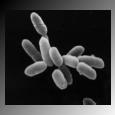 What question are you investigating?What is the manipulated variable in this experiment?If we see an effect, what do you think the responding variable will be?Name two controlled variables in this experiment.What is your hypothesis for this experiment?What do you predict will happen in this experiment?